SEA CLOUD SPIRIT CHARTS COURSE FOR WINTER 2023/2024 EXPLORING THE CARIBBEAN, CENTRAL AMERICA AND CANARY ISLANDS  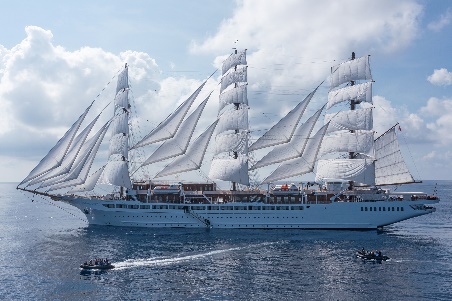 Media Images LinkFt. Lauderdale, Fla (October 5, 2023) – Sea Cloud Cruises, one of the world's most storied names in cruise travel, will deploy its newest ship, Sea Cloud Spirit, to the Caribbean, Central America and the Canary Islands during Winter 2023 and Spring 2024. Making her transatlantic crossing from Gran Canaria to Saint Maarten over 16 nights beginning Nov. 11, the authentic sailing yacht will celebrate the winter season sailing the Caribbean including small ports and idyllic bays including Bequia, Union Island and Iles des Saintes. Voyages also feature transits of the Panama Canal, exploring Costa Rica, Mexico’s Yucatan Peninsula and more before returning to Europe and Gran Canaria. Continuing the Sea Cloud Cruises fleet tradition, Sea Cloud Spirit’s 28 sails will be traditionally hoisted by hand throughout the voyage with one full day devoted to strictly sailing the region on each itinerary.     “Sea Cloud Spirit was meticulously designed to pay homage to the original Sea Cloud, celebrating an era of luxurious glamor in travel and with all the modern comforts today’s discerning travelers desire.” said Mirell Reyes, president of Sea Cloud Cruises. “We look forward to the Sea Cloud Spirit soon arriving in St. Maarten to welcome her guests for the winter sailing season, exploring these treasured regions with masterfully crafted itineraries following the trade winds and away from the busy cruise routes.” Upcoming Sea Cloud Spirit voyages for in 2023 and 2024: Caribbean Philipsburg/St. Maarten Roundtrip (seven nights): Day beneath full sails, North Sound/ Virgin Gorda, sail through Sir Francis Drake Channel White Bay/Jost van Dyke, San Juan/Puerto Rico, Cruz Bay/St. John, Gustavia/St Barthelemy. Nov. 27-Dec. 4, Dec. 12-19 Philipsburg/St. Maarten roundtrip (eight nights): Day beneath full sails, Terre-de-Haut / Iles des Saintes, Soufriere/St. Lucia, Chatham Bay/Union Island, Port Elizabeth/Bequia, Cabrits/Dominica, day beneath full sails. Dec. 4-12Philipsburg/St. Maarten to Panama City (Colon)/Panama (15 nights): Day beneath full sails, Terre-de-Haut/Iles des Saintes, Soufriere / St. Lucia, Port Elizabeth/Bequia, Chatham Bay/Union Island, St. George’s/Grenada, two days beneath full sails, Willemstad/Curacao, Oranjestad/Aruba, day at sea, Cartagena/Colombia; day beneath full sails.  Dec. 19-Jan. 3 Central America Panama City (Colon)/Panama to San José (Puntarenas)/Costa Rica (11 nights): San Blas Archipelago/Panama, day sailing through the Panama Canal, Pearl Islands/Panama, day beneath full sails, Coiba National Park/Panama, Golfito/Costa Rica, Quepos/Costa Rica, day beneath full sails, Playa Panama/Costa Rica, day beneath full sails. Jan. 3-14, Jan. 25-Feb. 5 San Jose (Puntarenas)/Costa Rica to Panama City (Colon)/Panama (11 nights): day beneath full sails, Playa Panama/Costa Rica, day beneath full sails, Quepos/Costa Rica, Golfito/Costa Rica, Coiba National Park/Panama, day beneath full sails, Pearl Islands/Panama, day sailing through the Panama Canal, San Blas Archipelago/Panama . Jan. 14-25 , Feb. 5-16Panama City (Colon)/Panama to Miami (16 nights): Bocas del Toro/Panama, Puerto Limon/ Costa Rica, day beneath full sails, Isla de Providencia/Colombia, day beneath full sails, Isla de Providencia/Colombia, day beneath full sails, Guanaja/Honduras, Belize City/Belize, Lighthouse Reef/Belize, day beneath full sails, Cozumel/Mexico, day beneath full sails, Progreso/Mexico, two days at sea, Bimini/Bahamas. Feb. 16-March 3Canary IslandsLas Palmas/Gran Canaria roundtrip (10 nights): Los Cristianos/Tenerife, San Sebastian/La Gomera, Santa Cruz/La Palma, day at sea, Funchal/Madeira and overnight, day beneath full sails, Arrecife/Lanzarote and overnight. March 25- April 4Las Palmas/Gran Canaria roundtrip (8 nights):  Day beneath full sails, Santa Cruz/La Palma, San Sebastian/La Gomera, Puerto de la Estacia/El Hierro, Santa Cruz/Tenerife, day beneath full sails, Arrecife/Lanzarote. April 4-12 The 136-guest Sea Cloud Spirit combines a romantic windjammer atmosphere with the most modern comforts. With her clear, classic outline, she follows the role model of her two elegant wind-jammer sisters, the Sea Cloud and the Sea Cloud II.  Sea Cloud Spirit generous number of cabins with balconies, the extensive sun deck with sunbeds, a fitness center with panoramic views, the exclusive spa and wellness area, as well as the option to choose between an elegant menu in the restaurant and a relaxed dinner in the bistro on the lido deck or cocktail in the lounge featuring a Steinway grand piano. Upcoming voyages on Sea Cloud Spirit include a $500 air credit per person, one cabin-category upgrade, open bar, all meals with exclusive wine and beer selections, water sports, port charges, gratuities and welcome bottle of champagne upon embarkation.  Fares per person, based on double occupancy from $3,655. For more information on Sea Cloud Cruises, contact your travel advisor, call 1-888-732-2568, e-mail reservations@seacloud.com  or visit www.seacloud.com.About Sea Cloud CruisesSince 1979, Sea Cloud Cruises has been one of the world's most storied names in cruise travel. The 90-year-old four-masted Sea Cloud, her younger sister Sea Cloud II, and new Sea Cloud Spirit combine the experience of traditional seamanship with the ambience and luxurious charm of classically elegant private yachts. Berlitz Cruise Guide regularly ranks Sea Cloud and Sea Cloud II among the top five cruise ships in the world. For more information, visit www.seacloud.com.Media Contact: Michael Hicks 786-261-1448Michael.hickspr@gmail.com 